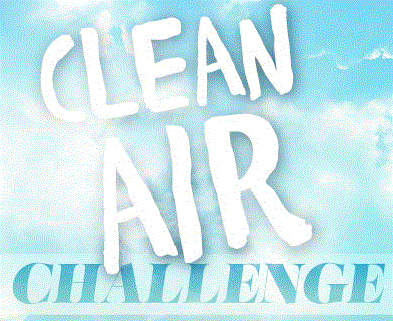 APS is supporting the “Clean Air Awareness Challenge”.  All students in grades K-12 are eligible to participate in this project.  All students who submit a PSA will be acknowledged at a Clean Air Awareness Month event on May 1, 2017.  Each group or individual participant will receive a certificate of participation and possibility of having your entry reproduced for posting at schools or shared across APS.Guidelines for creating the Public Service Announcement (PSA) are listed below:Topic: PSAs must focus on creating cleaner air through walking/biking to school, bus or mass transit, carpooling andturning off edges when not driving. Lots of information, links and ideas can be found on the School Health AdvisoryBoard website at apsshab.weebly.com/clean-air-resources.html.Eligibility: Any current APS student from grades K to 12 is eligible to submit or to participate in a group submission.  Asigned parent permission slip is required for all submissions and can be completed online.Format: The Public Service Announcement can take many forms including, but not limited to, Visual Art (Poster, Drawing, Painting), Vídeo, or Social Media Campaign.Deadline: All submissions must be received by 5 p.m. on Friday, March 31.Submissions: All entries must include Submission and Parent Permission/Release forms which should be completed online at apsshab.weebly.com/clean-air-challenge. This website also contains complete details on file formats, delivery methods and locations, and creative ideas. Please contact Amy Thomas at arlingtoncleanair@gmail.com or 703-443-6680 with any questions.Promoting Writing and FriendshipWe are pleased to announce our partnership with Jamestown Elementary School.  Specifically, our second grade classes have been collaborating with the Jamestown second grade classes.  With our common writing unit, Informational Writing, students are skyping with their new writing pen pals.  In addition to focusing on writing content, students are also making new friendships across the school system.  On Thursday, March 30, Randolph will welcome the Jamestown second grade teachers and students to Randolph for a morning of collaboration, sharing writing and enjoying new friendships! (Cross your fingers for a sunny day as we’re hoping for a picnic-style lunch for the second graders.)Reporters, Editors and Publishers in the Making!We are so excited to launch our first student-created yearbook!  Several of our upper-grade students, under the supervision of Leila Vega, are participating in the “Randolph Yearbook” After-School Enrichment (ASE) program.  We are now ready to accept orders for this highly prized yearbook.  Additional order forms are available in the office.  Please note the deadline for placing an order is Friday, April 7.  We anticipate the yearbooks will be distributed in mid-June.Calling our Randolph Star Writers and Illustrators!We hope that our students in grades K-3 will enter the “WETA KIDS In My Neighborhood Writers and Illustrators Contest.”  The contest promotes hands-on learning as participants write their own stories with the opening line, I walked out into my neighborhood and…The entry forms and flyers are available at weta.org/write.  Please note that all entries must be postmarked by May 1, 2017.Parents can help children prepare for the contest by encouraging them to:Read stories by other students and create new stories using the story creating tool on the PBS KIDS Writers Contest site (http://pbskids.org/writerscontest/) at PBS KIDS.Use support materials that teach students the elements of story writing found under the “Student Handout” tab below.Take a look at additional materials on our classroom resource collection page (/collection/gowritersresources/).Our Snowman has Introduced a “Snow Family”We are so close to reaching our goal of 10,000 snowballs!  With the recent addition of nearly 2,000 more snowballs, we have created an entire “snow family”.  Please stop by and visit our “snow family” located in the main hallway.  We are hoping to reach our school-wide goal by next Friday!  Please encourage your child to continue reading at home and submit his or her “reading snowballs”.  If attained, we will celebrate next Friday afternoon with our cross grade level reading buddies, complete with “snowball” trail mix!  (Please note, we will not have any nuts or nut products in our trail mix).Dust Off Your Old Books…and consider donating them to the PTA’s 4th Annual “Book Grab” on Friday, March 31st.  Donation drop box locations:Randolph Elementary Main OfficeORCall Susan at 813-422-8431 for pick upUPCOMING EVENTSApril 3: Club de Madres, 8:15-9:30 a.m., Library: Arlington Fair Housing WorkshopApril 3 – 7: 3rd grade field trip to Wakefield High School swimming pool, 9:30a.m. (Merritt), 10:15a.m. (Hall/DeLeon)April 3: 5th grade field trip to Outdoor Lab, 8:30a.m. – 2:50p.m.April 4: 5th grade field trip to Outdoor Lab, 8:30a.m. – 2:50p.m.April 4: PTA Meeting, 7:00 p.m., LibraryApril 5: Principal’s Coffee: Pre-K Numeracy Strategies, 8:15 a.m.April 5: 1st grade field trip to Brookdale Arlington Senior Living, 10:15-11:30 a.m.April 6: Kindergarten Information Session #2: 9:15 a.m.April 6: Spring Picture DayApril 7: End of 3rd quarterApril 7: 1st grade performance, 9:30 a.m.April 7: 2nd grade field trip to Smithsonian American Indian MuseumApril 10-14: SPRING BREAKApril 17: NO SCHOOL FOR STUDENTS (grade prep day)April 22: Spring Yard Clean Up DayApril 24: Club de Madres, 8:15-9:30 a.m., Library: PARTICIPAApril 24: 2nd grade field trip to Kennedy Center, 10:30a.m. – 12:30p.m.April 25: Randolph/Jamestown Writing ProjectApril 25: Math Game Night, Grades 2 & 3, Dinner at 6:15-6:45p.m. (cafeteria); Games at 6:45-7:45p.m. (gym)April 26: EARLY RELEASE AT 12:51 P.M.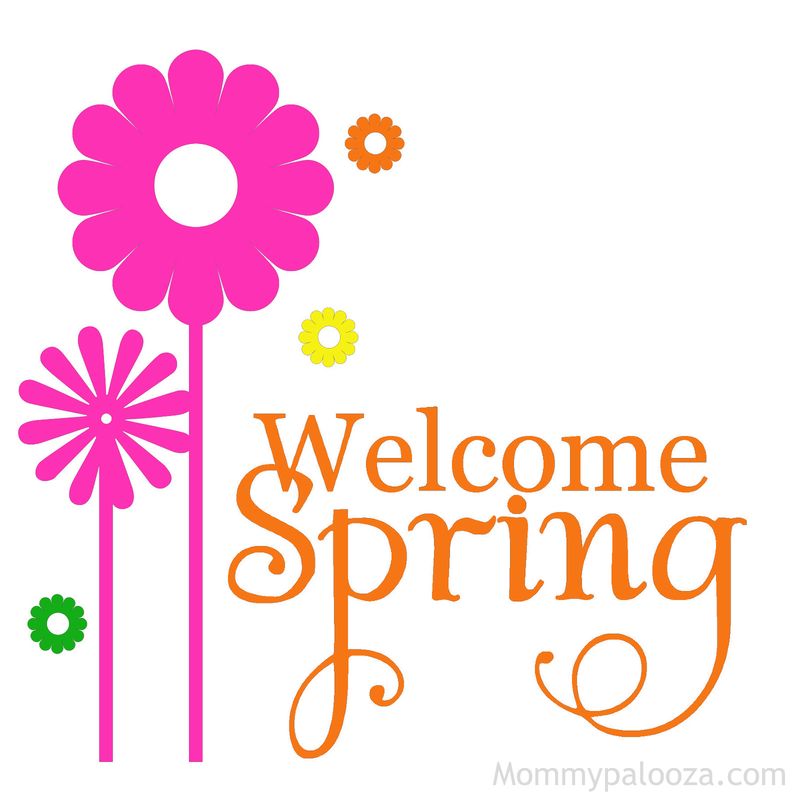 